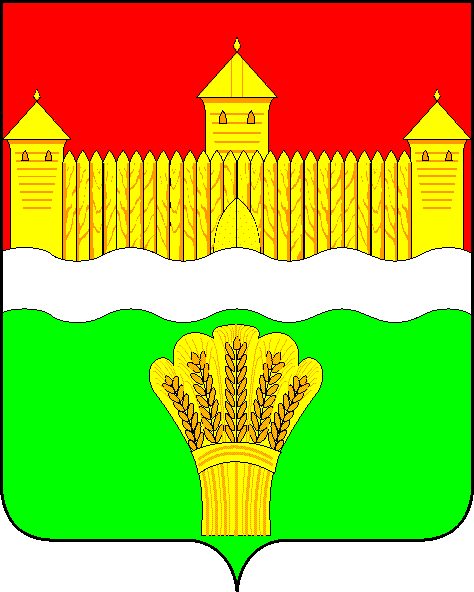 КЕМЕРОВСКАЯ ОБЛАСТЬ - КУЗБАСССОВЕТ НАРОДНЫХ ДЕПУТАТОВКЕМЕРОВСКОГО МУНИЦИПАЛЬНОГО ОКРУГАПЕРВОГО СОЗЫВАСЕССИЯ № 45Решениеот «29» сентября 2022 г. № 697г. КемеровоО исполнительной дисциплине и работе с обращениями граждан на цифровой платформе «Кузбасса Онлайн» за 1 полугодие 2022 года, цели и задачиЗаслушав начальника управления информационных технологий администрации Кемеровского муниципального округа о исполнительной дисциплине и работе с обращениями граждан на цифровой платформе «Кузбасса-онлайн» за 1 полугодие 2022 года, цели и задачи, руководствуясь ст. 27 Устава Кемеровского муниципального округа, Совет народных депутатов Кемеровского муниципального округаРЕШИЛ:1. Информацию начальника управления информационных технологий администрации Кемеровского муниципального округа о исполнительной дисциплине и работе с обращениями граждан на цифровой платформе «Кузбасса-онлайн» за 1 полугодие 2022 года, цели и задачи принять к сведению.2. Направить информацию начальника управления информационных технологий администрации Кемеровского муниципального округа о исполнительной дисциплине и работе с обращениями граждан на цифровой платформе «Кузбасса-онлайн» за 1 полугодие 2022 года, цели и задачи главе Кемеровского муниципального округа.3. Опубликовать настоящее решение в газете «Заря», официальном сетевом издании «Электронный бюллетень администрации Кемеровского муниципального округа» и официальном сайте Совета народных депутатов Кемеровского муниципального округа в сети «Интернет».4. Контроль за исполнением решения возложить на Бушмину З.П. – председателя комитета по социальным вопросам.5. Настоящее решение вступает в силу со дня его официального опубликования.ПредседательСовета народных депутатов Кемеровского муниципального округа                                      В.В. Харланович 